           Waubun–Ogema–White Earth Community Schools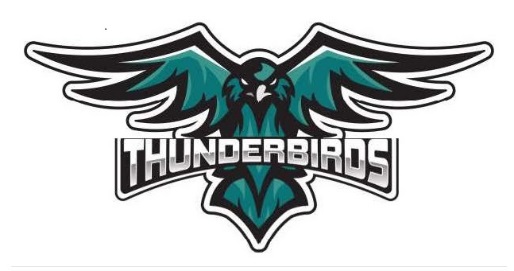 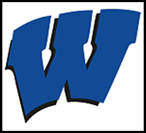        “Always Striving for Excellence”         Independent School district #435, 1013rd Street, Waubun, MN 56589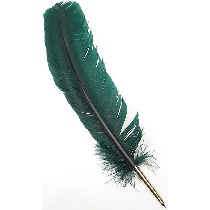 Lisa Weber		Eric Martinez		Laurie Johnson		Waubun School (218)473-6173Superintendent	5-12 Principal		K-4 Principal			Ogema School    (218)473-6174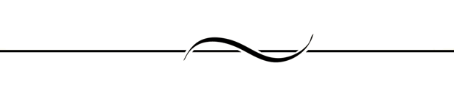 MEETING OF THE BOARD OF EDUCATIONINDEPENDENT SCHOOL DISTRICT NO. #435Wednesday, October 23, 2019Waubun Media Center6:30 PMAGENDA1.0 CALL TO ORDER2.0 ROLL CALL3.0 PLEDGE OF ALLEGIANCE4.0 APPROVAL OF THE AGENDA (Action Item)5.0 REPORTS5.1 	Board Committee and Special Meeting Reports	5.1.1		5.1.2	5.1.3            5.2	Student Representative5.3 	Principals:     		5.3.1 Laurie Johnson       		5.3.2 Eric Martinez5.4 	Assessment & Data Coach/Grant Coordinator – 				Charlene Gilliss	5.5 	Business Manager – Michelle Heisler5.6 	Superintendent – Lisa Weber5.7 	Athletic Director – Paul Clark5.8 	Maintenance Director – Dan Guenther5.9 	Technology Coordinator – Travis Gary5.10 	Representatives:						 		5.10.1	Non Certified							5.10.2	Certified		5.10.3 6.0 APPROVAL OF CONSENT AGENDA (Action Item)6.1 	Consider Approval of the Bills - $214,948.986.2	Consider Approval of the Minutes	6.2.1	September 18, 2019 Regular Board Meeting6.3 	Consider Approval for the Treasurer’s Report6.4 	Resignations 	6.4.1	SPED Paraprofessional/SACC Duties – Heather Berry	6.4.2	Dance line Advisor – Brittani Ferencik6.5 	Permission to Hire	6.5.1	Student Success Coordinator – Barb Accobee		6.5.2	Girls Basketball – Head Coach ~ Zack Qual	6.5.3	Girls Basketball – Assistant Coach ~ Kris Skersick	6.5.4	Girls Basketball – Assistant Coach ~ John Clark Sr. (Bomber Clark)	6.5.5	Girls Basketball – Assistant Coach ~ Desmond Little	6.5.6	Jr. High Girls Basketball Coach ~ Lindsey Halverson	6.5.7	Jr. High Girls Basketball Coach ~ Brent Miller	6.5.8	Jr. High Girls Basketball Coach ~ Kristi Bement	6.5.9	Boys Basketball – Head Coach ~ John Clark Jr.	6.5.10	Boys Basketball – Assistant Coach ~ Jason Clark 	6.5.11	Boys Basketball – Assistant Coach ~ Scott Thomas	6.5.12	Boys Basketball – Assistant Coach ~ Rylan Henrickson	6.5.13	Boys Basketball – JH Team Coach ~ Brent Miller	6.5.14	Boys Basketball – JH Team Coach ~ Dayton Mackey	6.5.15	Boys Basketball – JH Team Coach ~ Hunter Clark	6.5.16	Wrestling – Head Coach ~ John Short	6.5.17	Wrestling – Assistant Coach ~ Steven McMullen	6.5.18	Wrestling – Assistant Coach ~ Casey Berntson	6.5.19	Dance line Coach ~ 	6.5.20	Dance line – Assistant Coach ~ Kasey Swiers	6.5.21	SPED Paraprofessional ~ Lisa Marchaud	6.5.22	SPED Paraprofessional ~ 	6.5.23	Paraprofessional ~ Heidi Cossette	6.5.24	2 – 3 Hour Para position with Food Service Worker duties Ogema – Tanya Riddle		6.5.25	Targeted Services after-school programming Teachers: Cecilia Brininger, Sarah Allen, 				Lindy Franco, Tiffany Oertwich, Tiffanie Skersick, and Samantha Hause.
	 6.6	Permission to Post7.0 Recognitions	7.1	Congratulations 2019-2020 Homecoming Queen Sydney Bly, and King Jonah Steffl.	7.2	Thank you to the senior class advisors: Tracy Dady, Michelle Pariso, David Pettit and Student 			Council and everyone else involved in planning and carrying out the Homecoming events, it was 		very successful.	7.3	October Students of the Month:		Kindergarten: Alexis Reller, Jeremiah Gilbertson, Hadley Pinske		1st Grade: Olea Syverson, Vanessa Ortega, Brianna Axdahl		2nd Grade: Macy Warren, Asher Snetsinger, Becca Londo, Kolton Clark, Aubree Racine		3rd Grade: Tristan Bellanger, Desirae Dakota, Mason Drinkwine, Aubrey Gary		4th Grade: Taleigha Bellanger, Avery Bush, Avalee Racine		7.4	Congratulations to Sydney Bly for being selected the Senior Student of the month for September.  	7.5	Congratulations to Jonah Steffl for being selected the Senior Student of the month for October.	7.6	Thank you to our local fire department members for volunteering their time to help our students 			learn about fire safety!	7.7	October 02, 2019 was School Custodian Workers’ Day.  They truly are one of the keys to our 			success, thank you to all of our custodians for all of the work they put in.	7.8	October 14th - 18th was the National School Lunch Week. Thank you to our cooks JoAnn Doty, 			Kristi Walz, Merry Tieken and Billie Jean Benson for the great meals they provide. 8.0 Public CommentPersons who wish to address the Board are requested to complete and submit a Public Request form to the Board Secretary prior to the designated meeting time. When recognized, the person shall identify him/herself and the group represented if any. The person shall then state the reason for addressing the Board and shall be limited in time at the discretion of the Board Chair. Patrons should not expect a response from the Board.  If appropriate the Board Chair will direct follow up activities. All comments must be in accordance with Board policies. Please see the appropriate form and sign-up sheet on the table near the door of the meeting room.9.0 Old Business (Discussion/Action)10.0 New Business (Discussion/Action)	10.1	Presentation of 1st Reading of FY19 Financial Statement and Independent Auditor’s 			Report (Discussion)		10.2	Approve 1st Reading of FY 2019 Financial Statement and Auditor’s Report. (Action)	10.3	Approve Annual Assurance and Compliance reports (Action)	10.4	Approve Collaborative Agreement between Bemidji Area Indian Health Service and 			Higher Education Institution that allows White Earth Health Services to come 				to Ogema to do vision checks and dental cleaning and health services. (Action)	10.5	Approve Snow Removal Bid (Action)	10.6	Approve the Resolution Establishing Combined Polling Places (Action)		10.7	Approve meeting change for Truth & Taxation – December 18, 2019 at 6:00 P.M. in the 			Waubun Media Center (Action)	10.8	Approve December 18, 2019 Regular School Board meeting at 6:30 P.M. in the Waubun 			Media Center (Action)	10.9	Approve meeting change for Special Board meeting – Reorganization meeting – January 			8, 2020, at 5:30 P.M. in the Waubun Media Center (Action)	10.10	Approve Regular School Board meeting – January 8, 2020, at	6:00 P. M. in the Waubun 			Media Center (Action)	10.11	Discussion of Commissioner’s Review and Comment on Proposed Building 				Bonds (Discussion)	10.12	Approve Policy 414 – Mandated Reporting of Child Neglect or Physical or Sexual Abuse 			(Action)	10.13	Approve Policy 421 – Gifts to Employees and School Board Members (Action)	10.14	Approve Policy 510 – School Activities (Action)	10.15	Approve Policy 513 – Student Promotion, Retention, and Program Design (Action)	10.16	Approve Policy 516 – Student Medication (Action)	10.17	Approve Policy 534 – Unpaid Meal Charges (Action)	10.18	Approve Policy 601 – School District Curriculum and Instructions Goals (Action)	10.19	Approve Policy 603 – Curriculum Development (Action)	10.20	Approve Policy 613 – Graduation Requirements (Action)	10.21	Approve Policy 615 – Testing Accommodations, Modifications, and Exemptions for IEPS, 		Section 504 Plans, and LEP Students (Action)	10.22	Approve Policy 616 – School District System Accountability (Action)	10.23	Approve Policy 620 – Credit for Learning (Action)	10.24	Approve Policy 623 – Mandatory Summer School Instruction (Action)	10.25	Approve Policy 720 – Vending Machines (Action)	10.26	Approve Policy 721 – Uniform Grant Guidance Policy Regarding Federal Revenue 				Sources (Action)	10.27	Approve Policy 802 – Disposition of Obsolete Equipment and Material (Action)	10.28	Approve Policy 205, 404, 424, 506, 515, 602, 624, 703 Non-substantive Changes to the 			Policies: references to statutes only (Action)	10.29	Approve a resolution for School Board Support for application to MN State HS League 			Foundation for Portable AED devices. (Action)	10.2930The next item on the agenda is a closed session pursuant to Minn. Stat. § 13D.05, subd. 			3(c)(3), which allows the Board to go into closed session to develop or consider offers or 		counteroffers for the purchase or sale of real or personal property. The property that 			will be the subject of the closed session is located at Bohmer and Kolb and OC Block 006 		Lots 2, 3, 4 & W1/2 of Lot 5, Town of Ogema .  While in closed session, the Board will to 			develop or consider offers or counteroffers for the purchase or sale of real or personal 			property.  Pursuant to the law I have cited, is someone willing to make a motion to close 			the meeting.  (Discussion)	10.3031Approve to open the meeting (Action) 10.30Approve to close meeting for Superintendents Evaluation (Action)10.31Approve to open meeting for Superintendents Evaluation (Action)11.0 Succeeding Meetings	12.0 Future Considerations for School Board		13.0 Adjournment